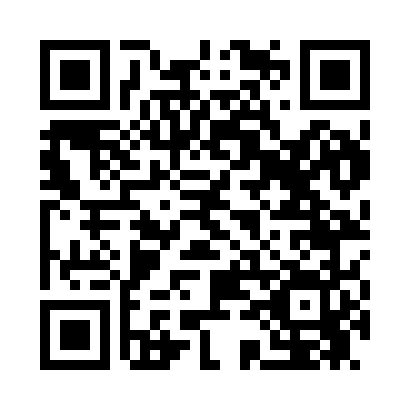 Prayer times for Soft Maple, New York, USAMon 1 Jul 2024 - Wed 31 Jul 2024High Latitude Method: Angle Based RulePrayer Calculation Method: Islamic Society of North AmericaAsar Calculation Method: ShafiPrayer times provided by https://www.salahtimes.comDateDayFajrSunriseDhuhrAsrMaghribIsha1Mon3:325:231:055:128:4710:372Tue3:335:231:055:128:4710:373Wed3:345:241:055:128:4710:364Thu3:355:241:065:128:4610:365Fri3:365:251:065:128:4610:356Sat3:375:261:065:128:4610:347Sun3:385:261:065:128:4510:348Mon3:395:271:065:128:4510:339Tue3:405:281:065:128:4410:3210Wed3:415:291:065:128:4410:3111Thu3:435:301:075:128:4310:3012Fri3:445:301:075:128:4310:2913Sat3:455:311:075:128:4210:2814Sun3:475:321:075:118:4110:2715Mon3:485:331:075:118:4110:2516Tue3:495:341:075:118:4010:2417Wed3:515:351:075:118:3910:2318Thu3:525:361:075:118:3810:2219Fri3:545:371:075:118:3810:2020Sat3:555:381:075:108:3710:1921Sun3:575:391:075:108:3610:1822Mon3:585:401:075:108:3510:1623Tue4:005:411:085:108:3410:1524Wed4:015:421:085:098:3310:1325Thu4:035:431:085:098:3210:1226Fri4:045:441:085:098:3110:1027Sat4:065:451:085:088:3010:0828Sun4:075:461:075:088:2910:0729Mon4:095:471:075:088:2810:0530Tue4:105:481:075:078:2610:0331Wed4:125:491:075:078:2510:02